ПЛАН-КОНСПЕКТ УРОКА ПО ОБЩЕСТВОВЕДЕНИЮ9 класс, §10Тема урока: Преемственность в развитии культуры.Тип урока: комбинированныйЦели урока:Образовательная:учащиеся должны знать и понимать определение понятия традиция;Развивающая:учащиеся должны уметь характеризовать функции языка в культуре; конкретизировать положение «культура – механизм социального наследования» на примерах, при работе с текстом учебника и правильно формулировать свои мысли;Воспитательная:учащиеся в ходе урока  должны научиться приводить примеры культурных традиций белорусского народа.Оборудование: учебник, §10, доска, учебник, мультимедийная презентация, раздаточный материал.Оформление доскиХОД УРОКАСписок литературы:Обществоведение 9 класс: Учебное пособие / ред. М.И. Вишневский. — Минск: «Адукацыя i выхаванне», 2009. — 208 с.Культурология: Учебное пособие / Составитель и ответств. редактор А.А. Радугин. — М.: Центр, 2001. — 304 с.Ильенков Э.В. Философия и культура. – Москва: 1991Гуревич П.С. Культурология. Учебник для вузов – М.: Проспект, 2003. – 336 с.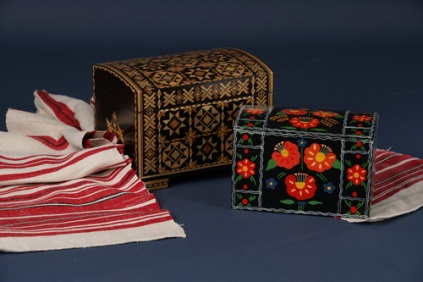 Преемственность в развитии культуры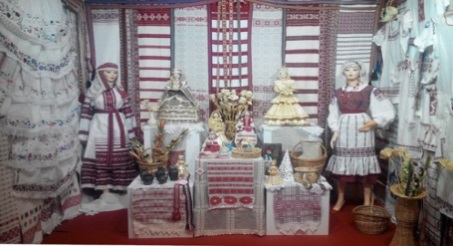 №Этап урокаМетоды и приёмыВремя (мин.)1. Организационно-мотивационный этапПриветствие, проверка готовности к уроку, концентрация внимания12.Этап актуализация знанийФронтальный и индивидуальный опрос. 43.Этап проверки домашнего заданияБеседа, диалог, повествование, работа в группах164.ФизкультминуткаГимнастика для глаз.15.Этап изучения нового материалаРассказ, беседа, диалог.186.Этап закрепления изученного материалаФронтальный опрос57. Домашнее заданиеД/З: §10.18.РефлексияВыбрать настроение на уроке1№Деятельность учителяДеятельность учащихся1.Организационно-мотивационный этап.Учитель приветствует школьников. Настраивает на работу. Отмечает отсутствующих. Учащиеся приветствуют учителя; настраиваются на работу.2.Этап актуализации знаний.Вступительное слово учителя.Фронтальный и индивидуальный опросЧто такое культура?Какую роль играет культура в жизни общества?В чем заключается главная задача  культуры?Функции культуры Подумайте, какого человека на ваш взгляд, можно назвать человеком  высокой культуры? (слайд 4)Какова, на ваш взгляд, роль культурной элиты в обществе?Назовите основные проявления массовой культуры.Можно ли сказать, что массовая культура – это форма потери человеком личностной культуры?Является ли субкультура неонацистов контркультурой применительно к ситуации в современном обществе? Приведите примеры нескольких контркультур.Подведение итогов актуализацииФронтально взаимодействуют, высказывают свое мнение, отвечают на  вопросы.3.Этап проверки домашнего задания.Работа в группахЗадание 1.Соотнесите:(Слайд 5)Задание 2.Дайте определение. Приведите примерГосподствующая культураСубкультураКонтркультура (слайд 6)Задание 3.Приведите пример:Народной культуры.Профессиональной культуры. (слайд 6)			Задание 4.Определите форму культуры по изображениям.Задание 5. Соотнесите:(слайд 8)Работают в группах, выполняют задания.4.Физкультминутка.Повторяют за учителем, делают гимнастику для глаз.5.Этап изучения нового материала.Выступление учителяКаждая культура предполагает передачу социального опыта, который выражается в знаниях и способах трудовой деятельности, обычаях и традициях, основных символах и духовных ценностях. ***Культура как механизм социального наследования. Прокомментируйте эти строки французского психолога А. Пьерона.«Представьте себе, что нашу планету постигла катастрофа, в результате которой в живых остались только маленькие дети, а взрослое население погибло. Сохранились бы все материальные и духовные ценности, все сокровища культуры – библиотеки и книги, музеи и картины, научные труды и техника, все самые совершенные машины. Род человеческий не прекратился бы, но история человечества была бы прервана. Машины бы бездействовали. Книги остались бы непрочитанными. Художественные произведения – ненужными: их смысл и эстетическая сущность не были бы открыты. Культурная история человечества должна была бы начинаться снова…» (слайд 10)Таким образом, мы выяснили, что для того чтобы воспользоваться накопленным ранее предметным и духовным богатством, новое поколение людей должно понять его смысл и предназначение, применить его к своим жизненным обстоятельствам. В материальной и духовной культуре сущностные силы человека только заданы, и, для того чтобы они стали частью личного опыта и личного мира человека, их надо освоить. Это достигается с раннего детства через общение со взрослыми, а потом через воспитание, образование, обучение. Только при этом условии человек сможет использовать орудия труда, машины соответственно их назначению, а освоение языка, знаковой системы, символов, существующих у каждого народа и в каждой культуре, приобщает к социальным нормам – правовым, нравственным, эстетическим и другим, без которых невозможна ориентация человека в обществе. История не стоит на месте. И люди, вошедшие в нее на плечах предыдущего поколения, идут дальше, созидая, открывая, совершенствуя. Стремясь облегчить свой труд, они создают и изобретают новые орудия труда. Логика развития научной мысли приводит их к открытиям нового. (слайд 11)Так, например, в Древнем Риме была четко определена система норм, регулирующих различные виды имущественных отношений, различие частного и публичного права. Римское право – обязательный предмет в юридических вузах. Его основы используются и по сей день. (слайд 12)Прокомментируйте высказывание Г. Гейне.«Каждая эпоха приобретает новые идеи и новые глаза и видит в старинных созданиях человеческого духа много нового»
Всегда старое, на основе которого и появилось новое, отмирает. Никто не работает примитивными орудиями, не ездит на первых моделях велосипедов, на сделанных 40–50 лет назад автомобилях. Первый телевизор, приводивший в конце 40-х годов в изумление и восторг всех, можно увидеть разве что в музее старой техники. Как быстро стареют и заменяются более совершенными компьютеры – известно всем.А когда-то каждое из технических новшеств воспринималось как чудо и поражало настолько, что в их честь создавались художественные произведения:
 Просмотр живописного произведения знаменитого русского художника В.Г. Перова:«Сцена у железной дороги» посвящена открытию первой в России железной дороги Москва – Петербург.Анализ картины по вопросам:• Какое впечатление производит произведение?• Какое настроение пытается передать автор?• Что (или кто) изображено на картине?• Выделите главное из того, что вы увидели.• Попробуйте объяснить, почему именно это кажется вам главным?• Попробуйте пересказать сюжет картины.• Что, по-вашему хотел передать людям автор произведения?
Культура образует специфически человеческий механизм наследования духовного и практического опыта. Мысли и представления, выраженные в знаковых системах, хранящих достояния культуры становятся социальной информацией, носителем которой и является культура общества. Благодаря ей становится возможным историческое развитие, которое основывается на накоплении и умножении информации, используемой людьми. ***Функции языка в культуреПрокомментируйте строки Ивана Бунина.И нет у нас другого достоянья!Умейте же беречьХоть в меру сил, в дни злобы и страданья,Наш дар бесценный – речь.(Слайд 16)Что же означает термин язык?Язык — это способ выражения мыслей, средство общения людей, показатель уровня развития культуры общества и универсальное средство оформления, хранения и передачи культурного наследия, а также создания новых культурных ценностей. (Слайд 17)Проблемные вопросы:Что означает высказывание Речь человека – это его «визитная карточка»?Используя текст учебника назовите функции зыка в культуре.Язык – это способ выражения мыслей, средство общения людей, выразитель национального характера, показатель уровня развития общества и его состояния. По тому, как человек говорит, можно определить уровень культуры, индивидуальные особенности, характер. Поэтому часто мы можем услышать, как говорят: Речь человека – это его «визитная карточка». Структура языка – выразитель психологических особенностей народа.Так, например, английская культура предполагает, что человек может прямо и недвусмысленно высказывать собственное мнение и проявлять свои чувства. И это находит отражение в структуре и особенностях английского языка. Японская культура, напротив, исключает возможность непосредственного и прямого выражения своих мыслей, чувств и желаний. Она не допускает и возможности касаться чувств и мыслей другого человека. О них собеседник должен догадаться. Точно так же в языковой культуре находят выражение психологические особенности каждого народа***3Культурная традицияНе все, что мы унаследовали от прошлого, называют традицией.Традиция (от. лат. traditio — передача) — исторически сложившиеся и передаваемые от поколения к поколению знания, опыт, формы и правила поведения, нравы, обряды, обычаи. (слайд 19)В развитии культуры можно выделить две тенденции – к сбережению накопленного и созданию нового.(слайд 20)Прокомментируйте эти строки поэта Владимира Высоцкого.Чистоту, простоту мы у древних берем,Саги, сказки из прошлого тащим,Потому что добро остается добромВ прошлом, будущем и настоящем.(слайд 21)Каждая традиция несёт на себе печать своего времени. Но, оказавшись плодотворной, она не умирает, а становится необходимой и следующим поколениям людей.Выступление учащейся 9 класса Врублевской Дарьи с презентацией «Культурные традиции белорусского народа» (слайды 22-26)Традиции сохраняют то, что соответствует интересам определенных социальных групп. Поэтому возникают дискуссии о прогрессивности или реакционности тех или иных традиций.Таким образом, без опоры на традицию, без обеспечения в культуре преемственности общество не может существовать и развиваться.Слушают Высказывают свое мнениеСлушаютОтвечают на вопрос.Слушают.Учащиеся анализируют картину по вопросам.Слушают.Записывают в тетрадь определение.Высказывают свое мнение.Отвечают на вопрос.Записывают определение в тетрадь.Работают с текстом учебника в группах, отвечают на вопросы.С 80-81Высказывают свое мнение СлушаютЗаписывают определение в тетрадьВысказывают свое мнениеСлушаютПодводят итог совместно с учителем.6.Этап закрепления изученного материала.Фронтальный опрос.1. - Что нового вы узнали сегодня на уроке?2.Что является носителем социальной информации?3. Назовите основные функции языка в культуре.4. Предположим, что все народы мира перешли на один единственный зык. Как это бы сказалось на развитии культуры?5. Что такое традиция?6. Какие из забытых традиций прошлого, на ваш взгляд, нам полезно было бы восстановить?Подведение итогов:Каждая культура — это неповторимая Вселенная, созданная определенным отношением человека к миру и к самому себе. Иными словами, изучая различные культуры, мы изучаем не просто книги, соборы или археологические находки, — мы открываем для себя иные человеческие миры, в которых люди и жили, и чувствовали иначе, чем мы. И поэтому необходимо с уважением относиться к культурной традиции своего и других народов, так как на ее основа развивается все новое в каждой культуре.Фронтально при помощи конспекта и учебника отвечают на вопросы.Подводят итог совместно с учителем.7.Д/З: §10, вопросы и задания с 85; сообщение «Культурные традиции белорусского народа».Записывают задание в дневник.8.РефлексияВыбирают настроение на уроке в виде смайликов.